Getting Ready for Opportunities in Work (GROW) Summer Program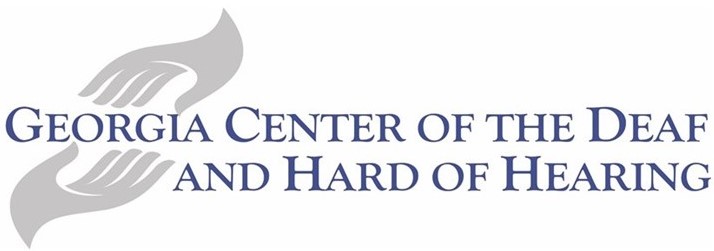 at Georgia School for the DeafJune 23 to June 28, 2024Deadline to apply is May 24, 2024Name of Camper: ___________________________________________________________________Age: _________	Grade:   _______	Gender: F  M		T-Shirt Size:	S  M  L  XL  XXLCounty you live in: __________________________________________________________________Name of School currently attending: ____________________________________________________Home address: _____________________________________________________________________City, State & Zip: ___________________________________________________________________Email address: ______________________________________________________________________Phone number: _____________________________________________________________________Name of Parent(s): __________________________________________________________________Address (if different than camper): _____________________________________________________City, State & Zip: ___________________________________________________________________Cell Phone Number: _________________________________________________________________Parent Email Address: ________________________________________________________________Name of VR counselor: _______________________________________________________________Email address: ______________________________________________________________________Phone number: _______________________________________________________________Address: __________________________________________________________________________City, State & Zip: ___________________________________________________________________The program fee will be covered by Georgia Vocational Rehabilitation Service.If your child is approved by GVRA counselor AND GCDHH, the packet information will be sent to home around June 1st.Please mail the application to Georgia Center of the Deaf and Hard of Hearing 2296 Henderson Mill Road, NE Ste 115, Atlanta GA 30345 or email to pkemp@gcdhh.orgIf you are selected, the packet information will be mailed to home after June 5th.